 Etat civil du chargé de cours           Madame                                        Monsieur    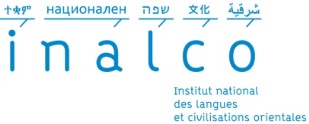 Nom de famille : __________________________________________     Nom d’usage : ____________________________    Prénom : _ _________________________________________________Date de naissance :   _______________________       	Lieu de naissance : ___________________________________________________         Nationalité :   __________________________________________ Si étrangère, type de titre de séjour : _______________________________Diplôme(s) obtenu(s) dans le supérieur (le plus élevé et en lien avec le cours enseigné à l’Inalco)Intitulé : __________________________________________________________Discipline :___________________________________________________Date d’obtention : ___________                            à l’université de ___________________________________________________Expérience d’enseignementPrésentation générale des cours assurés jusqu’ici (type de cours, établissement, année, statut) _________________________________________________________ _________________________________________________________________________________________________________________________________________ ______________________________________________________________________________________________________________________________________________________________________________________________________________Situation professionnelle Ne remplit pas les conditions de recrutement en qualité de chargé de cours pour la raison suivante : sans emploi (et n’ayant pas dispensé des heures complémentaires à l’Inalco en 2014-2015) salarié du privé effectuant moins de 900h annuelles étudiant non inscrit à un diplôme de 3ème cycle autre raison : __________________________________________________________________________________________Informations sur le cours devant être assuré à l’INALCO (À remplir par le responsable du département / de la filière. S’il s’agit de plusieurs cours, préciser ces informations pour chacun des cours) :Code et intitulé de l’EC, diplôme dont il fait partie, niveau (ex. L1, M2 etc.), semestre, volume horaire semestriel :________________________________________________________ ____________________________________________________________________________________________________________________________________ ____________________________________________________________________________Merci de préciser également la raison et la nécessité de ce recrutement :______________________________________________________________________________________________________________________________________________________________________Fait à                                 le,                                                                       Signature du directeur de département/filière :                                                                                                                                                              La Présidente,Dérogation :    accordée                          non accordée                                                                                                                                                                    Manuelle FRANCK                                                                                                                           